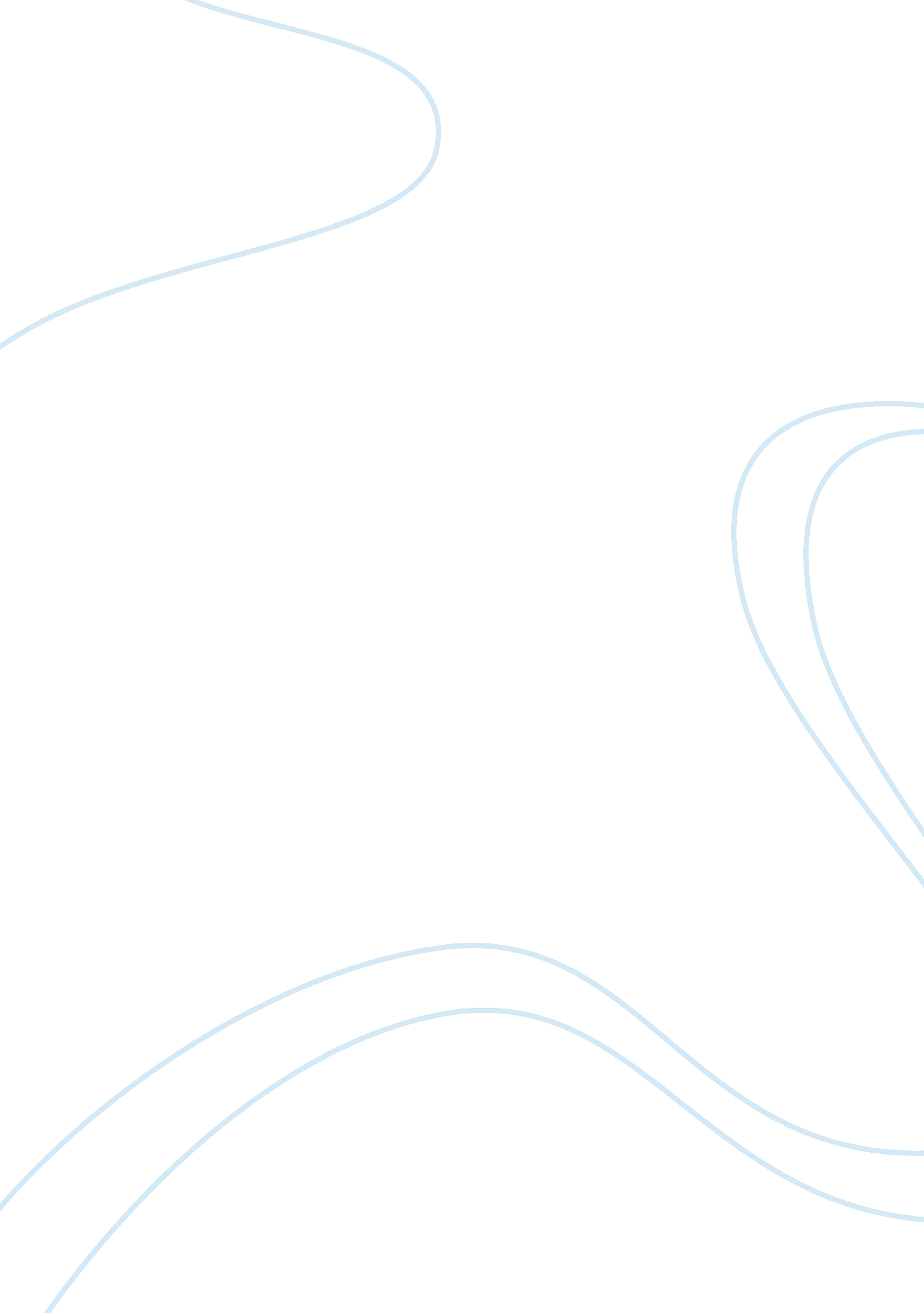 Example of movie review on four different types of evidence usedBusiness, Company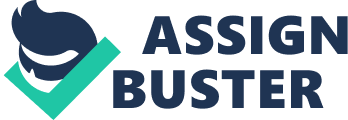 The first evidence is given where the film featured the production of different categories of meat, pork, chicken and beef by many food companies. This showed how these companies destroy the food by adding different preservatives and how the food is processed using different chemicals, which are very harmful environmentally and to humans. The second evidence is given where the film focused on the production of vegetables and grains. It gave a specific example of production of soya beans and primary corn. It also labeled this as environmentally and economically unsustainable. 
The other evidence used in the film is the legal and economic power, like food libel law by major food organizations which supply food that is cheap and contaminated. It shows how during the production of many food stuffs, a lot of petroleum chemicals such as fertilizers and pesticides are used. It further explains how the promotion of such unhealthy food has been rampant in America, thus destroying people’s health. The last evidence is shown by how during the movie, many representatives from food based organizations declined to be interviewed before the film audience. This showed how frustrated these companies were by letting the truth to the public, and they felt that this was destroying their business. Examples each of logos and pathos There are logos used for food Inc. Such as, a dairy cow, which symbolized production of milk. There is also a building which signifies the building of companies that produce food products, which have been, featured in the film. Lastly there is a logo and pathos of two chicks, which signifies the, production of chicken meat and eggs. Visuals or auditory cues and symbols helped illustrate the points made The points that have been clearly made are illustrated by the use of the film’s logo, which is a dairy cow, and in the film; it is evident that the dairy cow represented milk. On the same logo, there is a house and a wind mill next to it. The same is used to signify the companies that manufacture different types of animal and plants products. The green grass shows the food that the cow feeds. Logical fallacies I noticed many logical fallacies because the film made many people in America realize that most of what they eat and especially the processed food that they buy in stores or groceries are harmful to their health. Therefore, this has discouraged consumption of processed and packaged food. Uses of Rogerian argument There were uses of Rogerian argument because it criticized production of animal and plant food by companies showing how the process of production is unhealthy and not friendly both economically and environmentally. Film's " argument" structure The film would be structured in three sections. First, meat production section, which comprise of beef, pork and chicken. The second structure would feature grain production, which is the production of wheat, millet, soy and maize. The last structure would feature the harmful products that are used in food manufacture such as pesticides and fertilizers. Film's main claim(s) and arguments The film’s main claim is the production of food which is unhealthy and which is harmful environmentally and abusive to both employees and animals. Its main argument is based on the use of pesticides and fertilizers which are harmful to the environment. Film’s conclusion The film synthesized its evidence, structure and claims without being weak or repeating itself because. It had strong evidence and examples, which showed that it is true that most of the food that human beings consume are very unhealthy and they are the major causes of the many diseases that people are suffering from today, for example, cancer, diabetes and hypertension. Comment The film is a good education guide to people in order to change their lifestyles, especially related to eating habits. 